___________________________________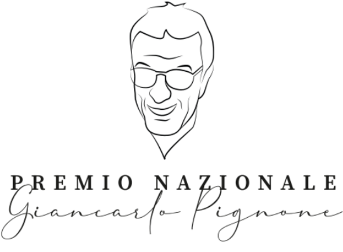 BANDO PER ORGANIZZAZIONI DI COOPERAZIONE INTERNAZIONALE
“LA BELLEZZA DI UNA BUONA AZIONE: MISSIONE AFRICA”FAC – SIMILE: scheda del progetto complementare e integrazione al progetto proposto*NOME DEL PROGETTOBENEFICIARI DIRETTILOCALITÀ DI INTERVENTODurata effettiva:____________________________________________________________Data di inizio:________________________Data di conclusione:________________________AMBITO DI INTERVENTOFONTI DI FINANZIAMENTOSINTESI ATTIVITÀ PROGETTUALI(max 4.000 caratteri spazi inclusi)(max 4.000 caratteri spazi inclusi)